Общество с ограниченной ответственностью “1С-Медицина-Регион”  Контракт № 28/22 от 29.03.2022 г. Рабочая документация  ПОЛЬЗОВАТЕЛЬСКАЯ ИНСТРУКЦИЯЗадача: Эпикриз в стационаре выписной «1С:Медицина.Больница»  На 3 листах  г. Тюмень2022 г.1. Основание разработки инструкцииОснованием для разработки данного документа является Контракт № 28/22 от 29.03.2022 года на выполнение работ по развитию (модернизации) государственной Информационной системы управления ресурсами медицинских организаций Тюменской области, а именно раздел Технического задания (приложение № 1 к Контракту) п.2.6.4 «Проведение опытной эксплуатации подсистем» Этапа № 6 «Реализация федеральных требований в информационной системе управления ресурсами медицинских организаций Тюменской области с учетом преемственности информации и территориальных приоритетов», в соответствии с требованиями Приложения 9 к Контракту  в части разработки СЭМД «Эпикриз в стационаре выписной».2. Пользовательская настройка cистемыОт пользователя никаких настроек системы не требуется.3. Пользовательская инструкцияСЭМД «Эпикриз в стационаре выписной» формируется на основе документа «Выписка пациента из стационара».Алгоритм работы по созданию врачом документа «Выписка пациента из стационара» не изменился и соответствует действующему (подсистема «Отделение» - «Пациенты отделения» - «Еще» - «Выписка»). После этого регламентное задание автоматически создает СЭМД по закрытому случаю стационарного отделения и документ попадает в подсистему «Отложенное подписание» для подписания документа ЭЦП.Пользователю необходимо зайти в подсистему «Отложенное подписание», перейти на вкладку «Демография и прочие документы», выбрать документы «Эпикриз по законченному случаю амбулаторный» и подписать их. Документы можно отфильтровать по типу документа (рис. 1).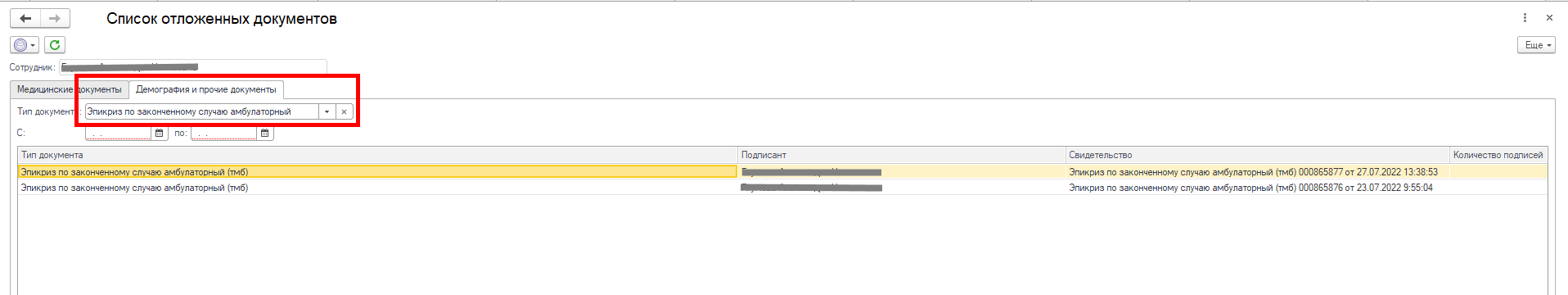 Рис. 1 – Отложенное подписаниеПосле подписания ЭЦП МО через массовое подписание, СЭМД на основе созданного МД автоматически отправится в РЭМД и ИЭМК. Информационная система управления ресурсами медицинских организаций Тюменской областиЭтап № 6. Реализация федеральных требований в информационной системе управления ресурсами медицинских организаций Тюменской области с учетом преемственности информации и территориальных приоритетовООО «1С-Медицина-Регион».Контракт № 28/22 от 29.03.2022 г.  на выполнение работ по развитию (модернизации) государственной Информационной системы управления ресурсами медицинских организаций Тюменской области.  Этап № 6.   Реализация федеральных требований в информационной системе управления ресурсами медицинских организаций Тюменской области с учетом преемственности информации и территориальных приоритетов